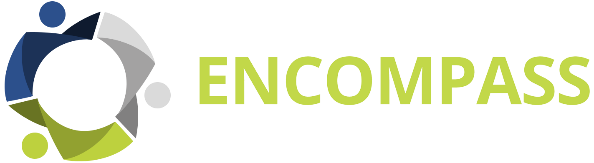 Encompass Southwest Ltd • Suite 1 • 2 Bear Street, Barnstaple • Devon • EX32 7BU • T: 01271 371499info@bpag-encompass.org.uk • www.bpag-encompass.org.uk • Registered Co. Number: 07149873 • Registered Charity 1145286Contract Type: 	PermanentHours of Work: 	9 hours per week  (Mon, Wed & Fri 10am – 1pm)Salary: 	£18,000 (Pro Rota)Pay Scale: 	Scale 4/20Reports to: 	Office & Finance ManagerPurpose of the RoleEncompass has seen significant growth over the past 18 months specifically with the introduction of its supported accommodation across Northern Devon and the introduction of Housing First.    This role has been introduced to support the charities infrastructure by providing administration support to the Office and Finance Manager.The Administrator role will be responsible for working closely with the Office and Finance Manager to ensure that all administration, HR and policies and procedures are up to date and positively supporting the frontline projects and back of house resources.Main DutiesRecord all incoming mail and distribute and scan to projects as applicableAccept all new referrals for the projects including the supported accommodation and scan them onto Advice Pro (Data Recording Case Management System)Maintain all office supported housing H&S procedures including keeping updated equipment lists, reporting faults, repairs and maintenance to North Devon Homes for all supported accommodation unitsMaintain and keep up to date all insurances, council tax, TV licenses and utilities for the supported accommodation.Keep up to date records of all petty cashBanking of all cheques and cash donations and recordingMaintain all Travel warrants and food parcels which are being distributed to clientsUpdate the weekly on-call register including updating phone messagesOversee the safe removal of all confidential wasteUpdate the supported accommodation rent spreadsheets (Top up & Housing Benefit)Maintain annual leave and sickness reportingOversee all donations and thank you letters to individual and groups supporting EncompassUpdate social media accountsOther Duties and Responsibilities Ensure that all aspects of the organisation’s activities are compliant with current data protection regulations and Encompass data protection policies making certain that client details and information remain confidential in accordance with GDPR.Work with the staff team to implement ESW’s Health and Safety policy and procedures, ensuring that all practices and procedures are undertaken in accordance with a healthy and safe working environment and that all staff and volunteers are aware of their responsibilities in respect of their role, monitoring information and recommending action as requiredTo organise and, as far as is reasonable, administer own work, meeting deadlines and reporting requirementsTo undertake any other tasks, duties or projects which may arise from time to time which are commensurate with the general level of this post and as directed by the Chief Officer.Undertake other tasks deemed commensurate with the role so as to ensure the effective operation of Encompass.Person Specification:Signed (Employee):Signed (Chief Officer):Date:Essential DesirableQualifications & TrainingExcellent communication skills both verbal and writtenExperience of working with:WordExcelOffice 365 (Teams, OneDrive and Share point)Electronic CalendarsWord PressGCSE grade C or above in English and Math’sExperienceExperience of working within a similar administration positionOffice experience of 2 years or moreKnowledge & Understandingunderstand the statutory requirements of legislation concerning Safeguarding, including Child Protection, Equal Opportunities, Health & Safety and inclusionbe confident in the use of Excel, Word, email and database programsexperience of banking and Petty cash proceduresSkillsThe ability to work alone or as part of a teamPromote a positive working environmentBe able to use own initiativeBe able to prioritise workloads, excellent time management and organizational skillsPersonal Characteristicsknowledgeable and highly competentpunctual  approachable and empathetic creative and enthusiastic organised and resourceful committed of smart appearancehave a sense of humour  Flexible approach with wiliness offer to help to working team